Практическая работа №3Тема: Определение микроклимата помещения.Цель работы: Изучить и оценить параметры микроклимата в помещении, на основе санитарных норм.Порядок выполнения задания.Изучить краткие сведения.Ответить на заключительные вопросы.Рассчитать абсолютную и относительную влажность воздуха влажность воздуха в помещении.Оформить отчёт.Краткие сведенияОрганизм человека постоянно находится в режиме теплового обмена с окружающей средой. На тепловое состояние организма оказывают влияние параметры микроклимата, а также физическая нагрузка — величина и интенсивность мышечной работы, связанной с трудовой деятельностью. Тяжесть физической работы определяется общими энергозатратами. Она разграничена в зависимости от общих энергозатрат на:легкую (категория 1) — энергозатраты до 174 Вт (150 ккал/ч);средней тяжести (категории Па и 116) — соответственно 174...233 Вт (150...200 ккал/ч) и 233...291 Вт (200...250 ккал/ч), а также тяжелую физическую работу (категория III) - более 291 Вт (250 ккал/ч).Для широко внедряемых ныне операторских профессий энергозатраты в единицу времени составляют 80...200 Вт. Однако имеется много профессий, характеризующихся значением этой величины 500 Вт и более.Параметры микроклимата (температура, влажность и скорость движения воздуха) в производственных помещениях нормирует ГОСТ 12.1.005 — 88. Стандартом установлены оптимальные (комфортные) и допустимые параметры микроклимата для теплого и холодного периодов года (теплым принято считать период со среднесуточной температурой 10 °С и выше, холодным — ниже 10 °С).Допустимые параметры микроклимата в производственных помещениях для различных категорий физической работы в холодный период года приведены в табл.2.Допустимые значения температуры воздуха в производственных помещениях на постоянных рабочих местах, представленные в табл. 1, можно повышать в теплый период года при сохранении приведенных там же значений относительной влажности воздуха следующим образом:на 3 °С, но не более чем до 31 °С — в помещениях с незначительным избытком явной теплоты;5 °С (до 33 °С) — при значительном избытке явной теплоты;2 °С (до 30 °С) — в помещениях, где по технологии производства требуется искусственное поддержание определенных уровней температуры и относительной влажности воздуха независимо от величины избытка явной теплоты.ГОСТ 12.1.005 — 88 устанавливает также предельно допустимые концентрации (ПДК) вредных веществ в воздухе рабочей зоны. ПДК — это концентрации, которые при ежедневной работе (кроме выходных дней) в течение всего рабочего стажа не могут вызвать заболеваний или отклонений в состоянии здоровья работающих.ПДК, мг/м3 пылей, наиболее часто встречающихся в организациях, зависит от содержания в них диоксида кремния: при его содержании 2... 10 % ПДК равна 4; 10...70 % — 2; при содержании свыше 70% — 1. По степени воздействия на организм вредные вещества подразделяют на четыре класса опасности: 1-й — чрезвычайно опасные (с ПДК менее 0,1); 2-й — высокоопасные (0,1... 1,0); 3-й — умеренно опасные (1,1... 10);4-й — малоопасные (более 10).Средства нормализации воздухаСистемы вентиляции, отопления и кондиционирования воздуха в сочетании с технологическими мероприятиями по уменьшению вредных производственных выделений, с архитектурно-планировочными и конструктивными решениями зданий и помещений обеспечивают параметры микроклимата и содержание вредных веществ в воздухе рабочей зоны производственных помещений, соответствующие нормативным требованиям. Рациональное (целесообразное) архитектурно-планировочное решение, т.е. объединение зданий и сооружений в отдельные комплексы, позволяет снизить загрязнение воздушной среды.Оборудование, при работе которого возможно выделение пыли, газов, паров, герметизируют. Оно, как правило, поставляется со всеми необходимыми укрытиями и устройствами, обеспечивающими надежную герметизацию источников вредных выделений.Стены, потолки, полы производственных помещений, в которых выделяется пыль, выполняют, как правило, с гладкой поверхностью. Уборка пыли в помещениях и на рабочих местах производится в установленные сроки централизованно или с использованием передвижных пылеуборочных машин.Эффективным средством нормализации воздуха в производственных помещениях является вентиляция, представляющая собой комплекс устройств, обеспечивающих воздухообмен, т.е. удаление загрязненного (запыленного) нагретого влажного воздуха и подачу свежего, чистого воздуха, отвечающего нормативным требованиям.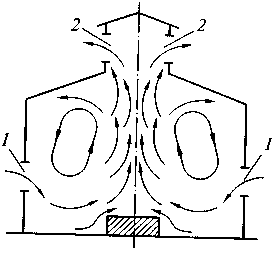 По зоне действия вентиляция может быть общеобменной (охватывающей все помещение) и местной (в его ограниченной части), а в зависимости от способа перемещения воздуха — естественной и механической.Аэрация — это естественная вентиляция, в которой воздух поступает и удаляется через регулируемые проемы в стенах, перекрытиях, фонарях зданий (рис.1).Рис. 1 Схема действия аэрации:1— приточные проемы; 2 — вытяжные проемыПри естественной вентиляции воздухообмен происходит вследствие разной плотности неодинаково нагретого воздуха       снаружи и внутри помещения и благодаря давлению ветра. Створки окон снабжают приспособлениями, позволяющими открывать, устанавливать в требуемом положении и закрывать их с поверхности пола или рабочих площадок помещения. При использовании давления ветра эффективность аэрации возрастает. Для этого возводимое здание соответствующим образом ориентируют относительно преимущественного направления ветра в данной местности.Неорганизованная вентиляция осуществляется через неплотности конструкций (окон, дверей, стен). Она вызывается разностью температур воздуха в помещении и снаружи, а также перемещением воздуха при ветре.Искусственная вентиляция (механическая) достигается за счет работы вентиляторов или эжекторов. Она может быть приточной (нагнетательной), вытяжной (отсасывающей) и приточно-вытяжной.При приточной вентиляции подача воздуха осуществляется вентиляционным агрегатом, а удаление воздуха — через фонари или дефлекторы. Она применяется, как правило, в помещениях, имеющих избыток тепла и малую концентрацию вредных веществ.Вытяжная вентиляция предусматривает откачку воздуха из помещений при помощи вентиляционного агрегата. Эта система используется при вентиляции помещений с большой концентрацией вредных веществ, влаги и тепла.Приточно-вытяжная вентиляция осуществляется с помощью отдельных вентиляционных систем, которые должны обеспечить одинаковое количество подаваемого и удаляемого из помещения воздуха. В помещениях, в которых постоянно выделяются вредные вещества, вытяжная вентиляция по производительности должна превышать нагнетательную примерно на 20%. В этих случаях вытяжка воздуха производится из мест скапливания вредных веществ, а подача чистого воздуха — на рабочем месте.По назначению различают общеобменную и местную вентиляцию.Общеобменная вентиляция обеспечивает обмен воздуха для всего помещения, местная - для отдельных рабочих мест. Вентиляция должна быть устроена таким образом, чтобы приток загрязненного воздуха не проходил через зону дыхания людей, находящихся на рабочих местах.В отдельных помещениях, где существует опасность прорыва большого количества вредных веществ за короткое время, устраивают дополнительно аварийную вентиляцию, используя осевые вентиляторы большой производительности.Кондиционирование воздуха - это создание и поддержание в закрытых помещениях определенных параметров воздушной среды — температуры, влажности, чистоты, состава, скорости движения и давления воздуха. Параметры воздушной среды должны быть устойчивыми и наиболее благоприятными для человека. Кондиционирование достигается системой технических средств, служащих для перемещения и распределения воздуха и автоматического регулирования его параметров.Современные автоматические кондиционеры очищают воздух, подогревают или охлаждают, увлажняют или высушивают его в зависимости от времени года и других условий, подвергают ионизации и озонированию, а также подают с определенной скоростью в помещения.Основными элементами систем кондиционирования являются калориферы, фильтры, холодильные машины, увлажнители, терморегуляторы и другие приборы, регулирующие работу кондиционных установок. Установки для кондиционирования воздуха бывают местные (для отдельных помещений) и центральные (для всех помещений здания).Кондиционирование воздуха находит все большее применение в общественных зданиях, лечебных учреждениях, на производственных и торговых предприятиях, жилых помещениях.Микроклимат оказывает большое влияние на самочувствие и работоспособность человека.Микроклимат в помещении определяется температурой воздуха, его составом и давлением, относительной влажностью, скоростью движения воздушных потоков.Определения влажности воздухаАбсолютной влажностью e называется масса пара в единице объема воздуха или парциальное давление водяных паров при данной температуре. Относительной влажностью r называется отношение абсолютной влажности e к давлению насыщенных паров E при данной температуре, выраженное в процентах:Психрометр Августа является удобным и точным прибором для определения влажности воздуха. Он состоит из двух термометров, один из которых сухой, другой – влажный. Влажным термометр становится от того, что его конец обернут марлей, опущенной в воду.Определение влажности основано на сравнении показаний сухого t1 и смоченного t2 термометров. Так как с поверхности резервуара смоченного термометра происходит испарение воды, то его температура будет ниже, чем сухого. Причем разность между показаниями термометров будет тем больше, чем меньше влажность воздуха, так как при малой влажности испарение происходит более интенсивно и показания влажного термометра будут меньшими.                                                                                                       (2)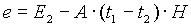 H – атмосферное давление, E2 – давление насыщенных паров при температуре испаряющейся жидкости,Отношение, обозначенное A, называется постоянной психрометра и имеет значение A = 6,620·10-4 град-1. Тогда относительная влажность определится по формуле:где E1 – давление насыщенных паров при данной температуре.Порядок определения влажности воздухаРезервуар первого термометра психрометра, обернутый батистом, смочите дистиллированной водой при помощи пипетки. Приведите в движение продувной механизм психрометра. Следите за понижением температуры влажного термометра. Когда понижение температуры прекратится, запишите показания сухого и влажного термометров. Определите по барометру атмосферное давление. По температуре влажного термометра из таблицы 1 найдите значение E2. По формуле (2) определите абсолютную влажность e. По температуре сухого термометра из таблицы 1 определите E1. Относительную влажность r определите по формуле (3). По таблице 1 давления насыщенных паров найдите e, по формуле (3) определите относительную влажность. Заключительные вопросы для практической работыКак определяется тяжесть физической работы?Какие допустимые параметры микроклимата в производственных помещениях для различных категорий физической работы действуют?На какие классы делятся по степени опасности вредные вещества по воздействию на организм? Назовите средства нормализации воздуха и их действие ?Что такое аэрация?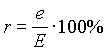 (1)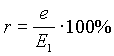 (3)